附件1-18活動主題防衛動員演練-校園守護神訓練防衛動員演練-校園守護神訓練活動日期111年4月20日111年4月20日活動地點黎明技術學院黎明技術學院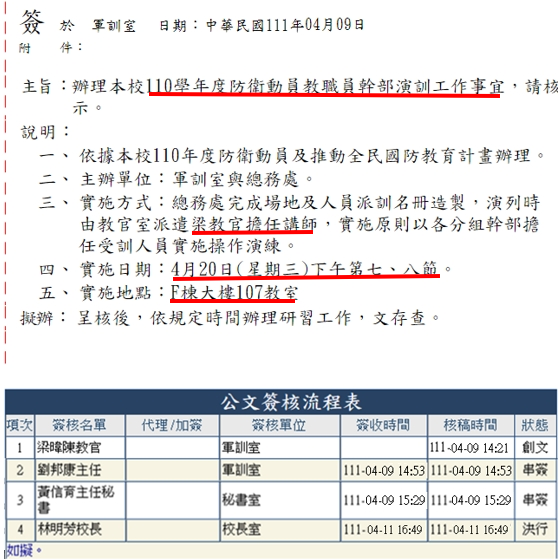 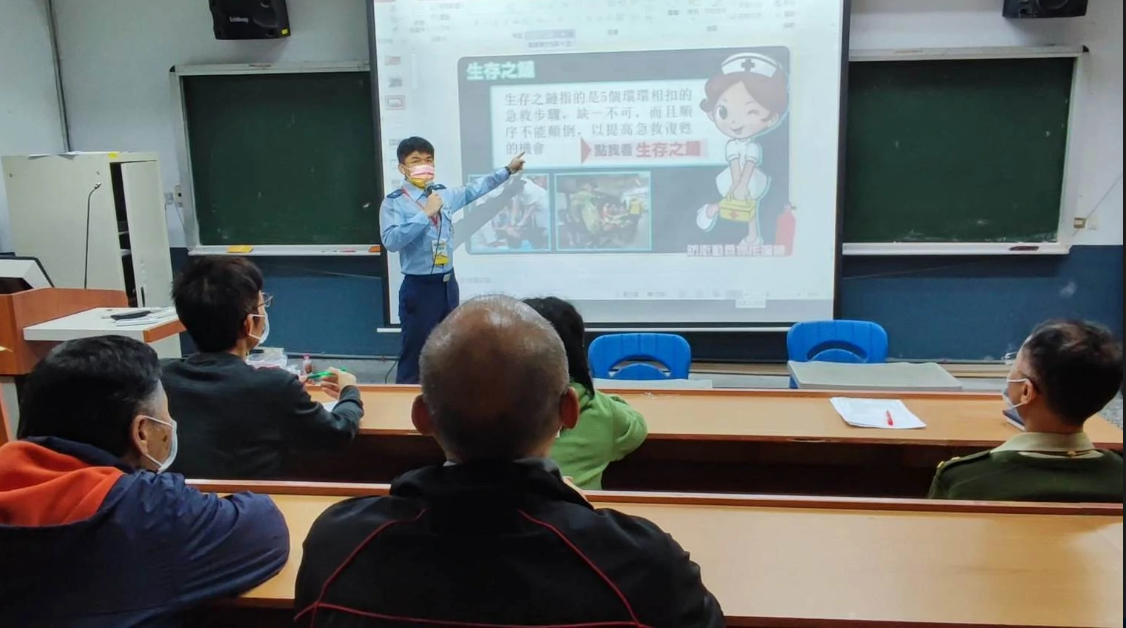 說明：防衛動員演練-校園守護神訓練 簽呈說明：防衛動員演練-校園守護神訓練 簽呈說明：梁教官說明緊急救難方式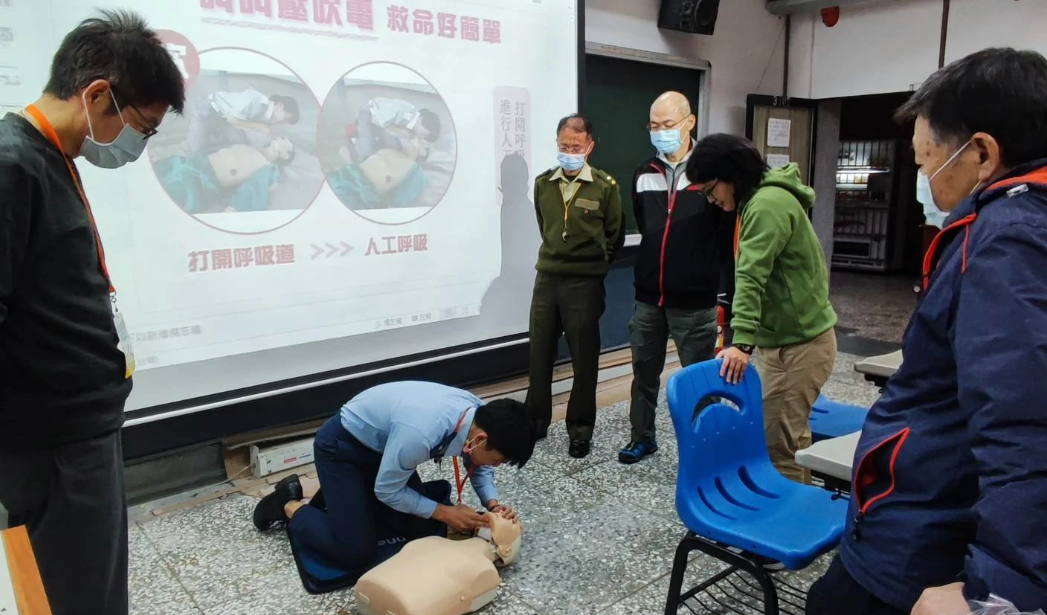 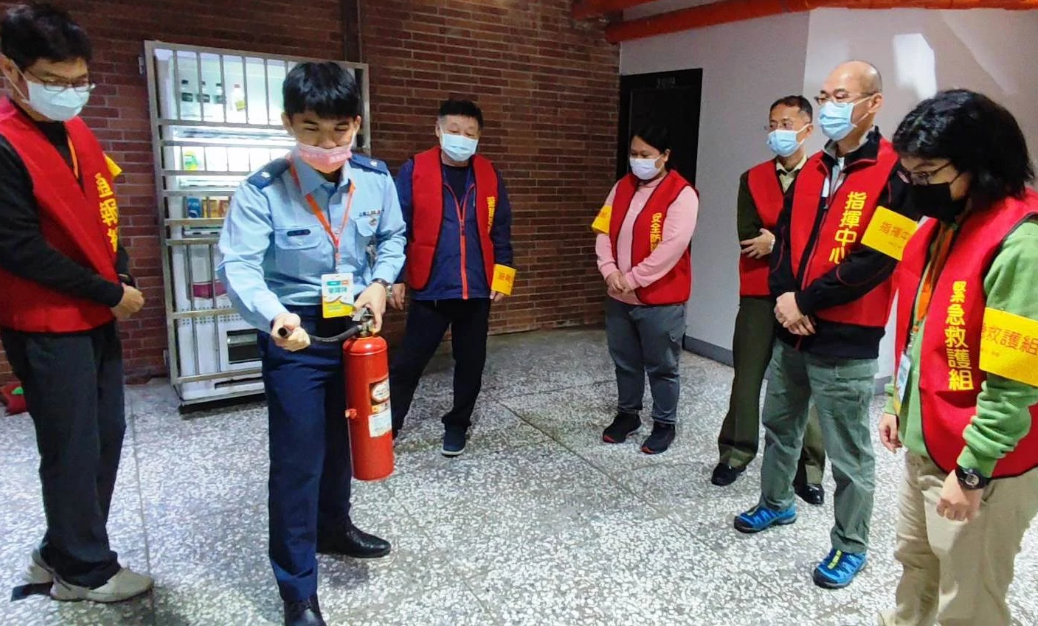 說明：梁教官操作CPR急救方式說明：梁教官操作CPR急救方式說明：梁教官介紹學生滅火點方式